Instructions d’utilisation :Formulaire de consentement parental pour les mineurs qui participent à des rassemblements en ligne
Modifier tous les champs applicables du formulaire, tels que les informations entre parenthèses. Ajoutez des instructions supplémentaires dans la section des notes qui s’appliquent à votre événement particulier. La section Permission est un formulaire à remplir en direct. Après avoir modifié le formulaire à votre gré, ce serait une bonne idée de restreindre les modifications au fichier. Assurez-vous que l’onglet « Développeur » est activé dans le ruban au haut de la page. S’il n’est pas là, vous devez l’activer en cliquant OPTIONS > PERSONNALISER LE RUBAN > sous ONGLETS PRINCIPAUX, cherchez DÉVELOPPEUR et cochez la case. Cliquer sur l’onglet Développeur au haut de l’écran (en dessous du ruban bleu)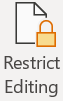 Sélectionner « Restreindre la modification » Option no 2, cliquez dans la boîte « AUTORISER UNIQUEMENT CE TYPE DE MODIFICATIONS DANS LE DOCUMENT »Utilisez le menu déroulant pour trouver « REMPLISSAGE DE FORMULAIRES »Activation de la protection (no 3) - On va vous demander pour un moyen de protéger le formulaire. En tant qu’administrateur du formulaire, vous pouvez définir la protection par mot de passe. Ne partagez pas ce mot de passe puisque vous allez l’utiliser pour activer et désactiver la protection. Supprimez cette page d’instructions du fichier, et L’ENREGISTREZ SOUS un autre nom. *Il est à noter que ce fichier sera seulement à remplir en direct en format WORD.Enregistrez les formulaires que vous recevez dans un endroit sécuritaire.Formulaire de consentement parental pour les mineurs qui participent à des rassemblements en ligneDétails de l’événement(Ministère) animera (type d’événement) par l’entremise de (plateforme). 

(Description de l’événement)(Heure/durée)Code d’accès :
Mot de passe :À noter :Certaines rencontres pourraient être enregistrées; ces enregistrements seront gardés de façon sécuritaire pour des fins de conformité interneAssurez-vous de discuter de la nétiquette (l’étiquette en ligne) avec vos enfants afin de nous aider à fournir un environnement sécuritaire pour tous
Permission Nom du/des participant(s) : 
Nom du parent/tuteur :   Je donne la permission à mon/mes enfant/enfants de participer à la rencontre en ligne animée par (ministère). 
Date :       
Initiales du parent/tuteur : 
Coordonnées Si vous avez des questions ou vous aimeriez plus de renseignements par rapport à l’événement, veuillez communiquer avec :(Nom)
(Rôle au sein du ministère)
(Numéro de téléphone)
(Courriel)